GENERALThe banquet room will seat up to 98 guests.  A banquet room bar is available as well. Events can have a bartender for either a hosted or no host party. Iron's tables are round and seat up to 10 guests each. Tables are set with white tablecloths, a simple flower arrangement and candles. Iron's banquet room is located on the second floor with elevator and stair access. Restrooms are on the first floor. During the holiday season, the tables will be set up with white tablecloths, red overlays, a holiday centerpiece and candles. The room will be tastefully decorated as well. An iPOD can be connected for personal music selection through our sound systemSELECTIONSLunch Banquet Menu The host (you) chooses 4 entree lunch items for the guests to choose from. Iron provides family style potato salad and fresh fruit on each table as well as a coffee and Ice tea station. The host chooses one dessert for the entire party. I need the menu selection, the guest choice, as well as the final guest count at least three days prior to the event.Dinner Plated Option The host chooses the salad, potato dish, vegetable and dessert depending on which category was chosen. The guests select a dinner entree, depending of course, on which category the host has chosen.  The host chooses one dessert for the entire party.  A coffee and Ice tea station is also included. I need the menu selection, the guest choices as well as the final guest count at least three days prior to the event.Buffet Menu The host decides which category. Then the host chooses one salad, one vegetable, one potato dish and one dessert. A coffee and Ice tea station is included. Again, I will need the menu selection and guest count at least three days prior to the event.  Parking Iron's parking lot is across the street. Parking is also available in the Asian Market across the street, and the California Bank lot a half block from the restaurantPlease call with any questions or request you may have. We look forward to hearing from you.Thank you, Sylvia Duckworth, Banquet and Catering Event Manager   Iron                             2422 13th Street, Sacramento, Ca 95818           (916) 737-5115                  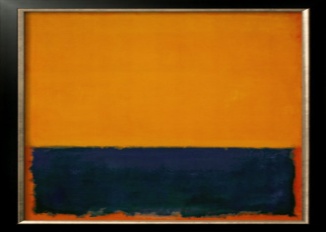 